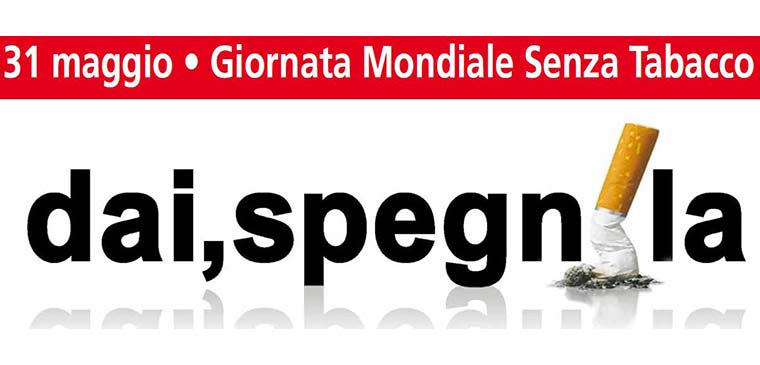 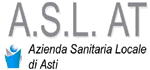 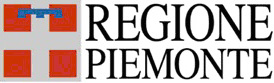 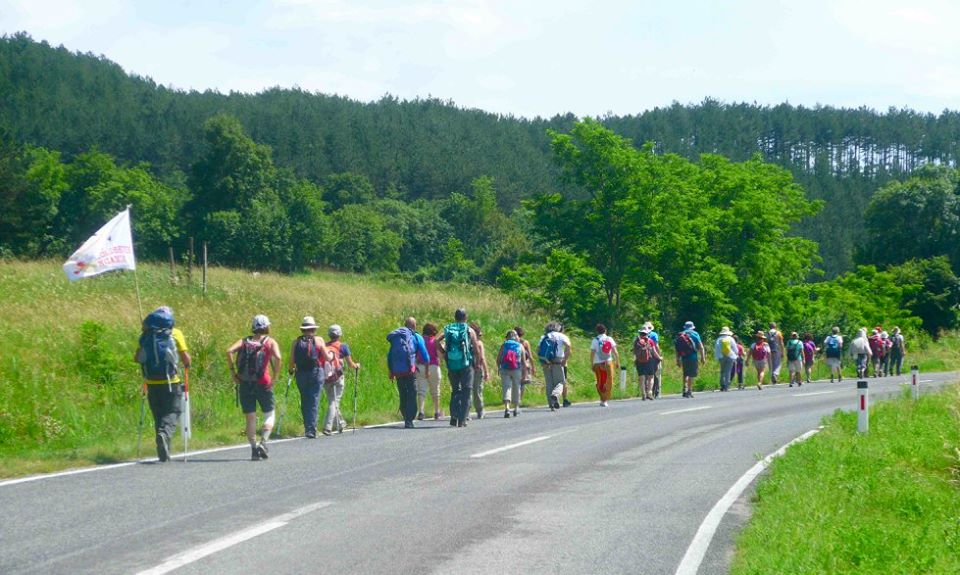 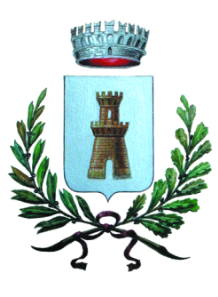 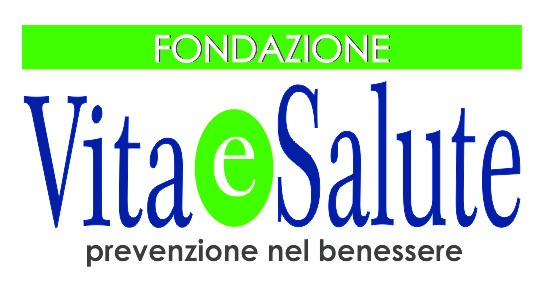 In occasione dellaGIORNATA MONDIALE SENZA TABACCOl’ASL AT con il patrocinio del Comune di Montemagno e la collaborazione del “Gruppo di Cammino Montemagno”organizza una camminata di due ore circa sulle colline intorno al paese.L’invito a partecipare alla camminata è rivolto soprattutto ai fumatori per apprezzare una salutare giornata in mezzo alla natura senza sigaretta. Il ritrovo è fissato per domenica 20 maggio alle ore 10:00,dal piazzale Umberto I – Montemagno.Per iscrizioni telefonare al numero 0141/484049 - 484035dal lunedì al venerdì dalle ore 14:00 alle ore 15:30.La partecipazione è gratuita.La camminata in caso di maltempo non verrà effettuata.Si consigliano abbigliamento e scarpe comodeIn occasione dellaGIORNATA MONDIALE SENZA TABACCOl’ASL AT con il patrocinio del Comune di Montemagno e la collaborazione del “Gruppo di Cammino Montemagno”organizza una camminata di due ore circa sulle colline intorno al paese.L’invito a partecipare alla camminata è rivolto soprattutto ai fumatori per apprezzare una salutare giornata in mezzo alla natura senza sigaretta. Il ritrovo è fissato per domenica 20 maggio alle ore 10:00,dal piazzale Umberto I – Montemagno.Per iscrizioni telefonare al numero 0141/484049 - 484035dal lunedì al venerdì dalle ore 14:00 alle ore 15:30.La partecipazione è gratuita.La camminata in caso di maltempo non verrà effettuata.Si consigliano abbigliamento e scarpe comodeIn occasione dellaGIORNATA MONDIALE SENZA TABACCOl’ASL AT con il patrocinio del Comune di Montemagno e la collaborazione del “Gruppo di Cammino Montemagno”organizza una camminata di due ore circa sulle colline intorno al paese.L’invito a partecipare alla camminata è rivolto soprattutto ai fumatori per apprezzare una salutare giornata in mezzo alla natura senza sigaretta. Il ritrovo è fissato per domenica 20 maggio alle ore 10:00,dal piazzale Umberto I – Montemagno.Per iscrizioni telefonare al numero 0141/484049 - 484035dal lunedì al venerdì dalle ore 14:00 alle ore 15:30.La partecipazione è gratuita.La camminata in caso di maltempo non verrà effettuata.Si consigliano abbigliamento e scarpe comode